ПАМЯТКАКАК ПРАВИЛЬНО СНИМАТЬ ПОКАЗАНИЯИНДИВИДУАЛЬНЫХ ПРИБОРОВ УЧЕТАВ последнее время в связи с объективной необходимостью и требованиями законодательства РФ в индивидуальных жилых домах  (квартирах – при непосредственном управлении домом) появляется все больше и больше индивидуальных приборов учета на холодную  воду. Однако, в ходе проверок и снятия контрольных показаний  выяснилось, что многие граждане не понимают как правильно снимать и указывать в квитанциях показания счетчиков.Нижеприведенные правила помогут Вам определиться с порядком снятия показаний, условиями для расчета по приборам учета, соблюдению сроков поверки счетчиков:Показания счетчика всегда снимаются с 23 по 25 числа  текущего месяца и не позднее 26 числа передаются в ОАО «Водоканал».Показания снимаются в один день на всех счетчиках, установленных в индивидуальном жилом доме (квартире - при непосредственном управлении домом).В квитанции необходимо указывать числа, обозначающие метры кубические (числа, идущие до запятой разделителя), имеющиеся на циферблате счетчика, литры – цифры, идущие после запятой указывать не нужно. Не нужно также отнимать показания от предыдущих показаний, имеющихся в квитанции и указывать их разницу, или суммировать показания двух счетчиков – это не правильно.Внимательно следите за тем, по какому прибору учета снимаются показания, каждый прибор учета имеет свой номер.Даже если Вы не пользовались услугой в течение месяца показания прибора учета необходимо проставлять (и в случае если они не отличаются от предыдущих).Прибор учета должен быть принят в эксплуатацию, то есть опломбирован с составлением Акта, и соответствовать требованиям о поверке приборов учета. У каждого прибора учета в паспорте указан межповерочный интервал (4-6 лет в зависимости от марки счетчика и услуги, на которую он установлен –  ХВС), по истечении которого не гарантируется правильная работа прибора учета и необходимо в обязательном порядке производить поверку с целью определения и подтверждения соответствия приборов учета установленным техническим требованиям. Это требование обязательно для всех приборов учета, в том числе и для индивидуальных (п.1. ст. 15 Закона РФ «Об обеспечении единства измерений»). По истечении межповерочного срока прибор учета не может участвовать в расчетах и начисления будут производится согласно п.59 Правил предоставления коммунальных услуг собственникам и пользователям помещений в многоквартирных домах и жилых домов по среднему значению либо по нормативу потребления. Сведения о сроке поверки указываются в паспорте изделия, обязанность по соблюдению сроков поверки лежит на пользователе жилого помещения. При снятии прибора учета на поверку необходимо заблаговременно уведомить  об этом ОАО «Водоканал».В случае  не установки прибора учета после поверки в течение более чем 30 дней, начисления производятся  согласно п.59  вышеуказанных Правил.При оплате по показаниям индивидуальных приборов учета, оплату необходимо производить до 10 числа месяца следующего за расчетным согласно Жилищному Кодексу РФ.Для Вашего удобства показания приборов учета Вы можете передать пятью способами:на сайте  ОАО «Водоканал» www.vodo-kanal.ruв разделе «Личный кабинет» «Данные счетчиков» «Текущее значение» вы можете передать показания Ваших приборов учета в электронном виде с соблюдением правил, изложенных выше;через СМС сообщение на телефонный номер 8 917 078 80 44 по следующему шаблону:номер лицевого счета (пробел)показание индивидуального счетчика (пробел)показание поливочного счетчика ( если есть)  (НИКАКИХ ЛИШНИХ ЗНАКОВ!);через автоответчик: необходимо позвонить на номер 28 68 97, прослушать голосовое сообщение и после звукового сигнала оставить информацию следующего содержания (номер лицевого счета, адрес,  Ф.И.О. потребителя, показание прибора учета и контактный номер телефона);При оплате через терминалы Сбербанка России: выбираете «Коммунальные услуги»  Водоканал г. Чебоксары» набираете девятизначный номер лицевого счета (на экране появится информация с Вашими данными:Ф.И.О. и адрес)   заполняете поля: показание счетчика и сумму к оплате.Правильно указывать показания в квитанции: на отрывной части квитанции по оплате идут строки «Показания счетчиков на дату:», указывается наименование прибора учета, установленного на определенную услугу: «холодное водоснабжение», «код», «номер прибора», «Предыдущие» и «Текущие». В графе «Предыдущие » стоят показания приборов учета на момент последнего снятия показаний, а в графе «Текущие» необходимо точно указать значение по прибору учета, стоящее на циферблате счетчика – не отнимать, не складывать, просто записать значение. При начислении в новой квитанции разница показаний будет рассчитана автоматически.Пример: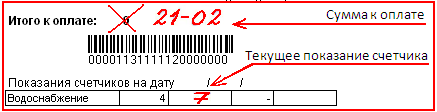 